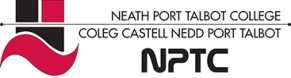 SCHOOL OF – TH, SOCIAL AND CHILDCARE ME OF WORK 2012-2013SCHOOL OF – TH, SOCIAL AND CHILDCARE ME OF WORK 2012-2013SCHOOL OF – TH, SOCIAL AND CHILDCARE ME OF WORK 2012-2013SCHOOL OF – TH, SOCIAL AND CHILDCARE ME OF WORK 2012-2013SCHOOL OF – TH, SOCIAL AND CHILDCARE ME OF WORK 2012-2013SCHOOL OF – TH, SOCIAL AND CHILDCARE ME OF WORK 2012-2013COURSE: BTEC Extended Diploma in HSC (Health Studies)                               UNIT: 30: Health PsychologyTUTOR: Sarah Mellor                                                                        GROUPS: 2A, 2B, 2CCOURSE: BTEC Extended Diploma in HSC (Health Studies)                               UNIT: 30: Health PsychologyTUTOR: Sarah Mellor                                                                        GROUPS: 2A, 2B, 2CCOURSE: BTEC Extended Diploma in HSC (Health Studies)                               UNIT: 30: Health PsychologyTUTOR: Sarah Mellor                                                                        GROUPS: 2A, 2B, 2CCOURSE: BTEC Extended Diploma in HSC (Health Studies)                               UNIT: 30: Health PsychologyTUTOR: Sarah Mellor                                                                        GROUPS: 2A, 2B, 2CCOURSE: BTEC Extended Diploma in HSC (Health Studies)                               UNIT: 30: Health PsychologyTUTOR: Sarah Mellor                                                                        GROUPS: 2A, 2B, 2CCOURSE: BTEC Extended Diploma in HSC (Health Studies)                               UNIT: 30: Health PsychologyTUTOR: Sarah Mellor                                                                        GROUPS: 2A, 2B, 2CWEEKSTOPICSCONTENTTEACHING & LEARNING ACTIVITIESRESOURCESASSESSMENTLinks to Essential and Wider skills1-10th SeptIntroduction to unit: Theories of behaviour changeTheories of Behaviour Change – Health Behaviours: Health Belief Model (Rosenstock 1966)Lecturer Activities: Explanation, Leading Activities, asking questionsLearner Activities: Answering questions, taking notes, completing exercisesSpecification handout / power point / handouts / whiteboard & pensTask 1 of assignment / Q & A sessions / Class activitiesR2 / R3 / W1 / SL1 / SL62-17th SeptTheories of Behaviour ChangeTheories of Behaviour Change: The Theory of Reasoned ActionLecturer Activities: Explanation, leading activities, , asking questionsLearner Activities: Note taking, completing activities , answering questionsHandouts / power point / whiteboard / extra reading handoutTask 1 of assignment / Q & A sessions / class activitiesR2 / R3 / W1 / SL1 / SL2 / SL63-24th SeptTheories of Behaviour ChangePsychosomatic & Somatopsychic effects of illness / Placebo effectLecturer Activities: Explanation / Leading You tube videos  & activities / Asking questionsLearner Activities: Note taking / completing you tube video activities / Answering questionsHandouts / You tube video – PANDAS & Placebo effect video / Interactive whiteboardTask 1 of assignment / Q & A sessions / class activitiesR4 / R2 / W1 / SL1 / SL2 / SL64-1st OctoberTheories of Behaviour ChangeThe Sick Role / Compliance & Non-Compliance to treatmentLecturer Activities: Explanation, leading activities, asking questionsLearner Activities: Note taking, completing activities , answering questionsHandouts / Power point / Whiteboard Task 1 of assignment / Q & A Sessions / Class activitiesR3 / W1 / SL1 / SL2 / SL68th OctoberInfluences on Health-Related Beliefs and BehavioursEthnicity / Culture / Socio-economic status / GenderTeaching Activities: Explanation, Promoting discussion, Asking questions, Providing assistance when required during exercisesLearner ActivitiesNote taking, Answering Questions, Completing Activities, Participating in discussionHandouts/ Power point / WhiteboardTask 1 of assignment / Q & A Sessions / Feedback from activitiesR2 / R3 / W1 / W3 / W4 / W7 / SL1 / SL2 / SL56-15th OctoberInfluences on Health-Related Beliefs and BehavioursAge  / Intelligence  / Locus of Control / Personality Teaching ActivitiesExplanation of theories & experiments, Providing assistance when required for activities.  Q & A SessionsLearner Activities:Note taking, Answering Questions, Completing ExercisesHandouts / Power point / Whiteboard / PensTask 1 of assignment  / Q & A Sessions / Feedback from activitiesR2 / R3 / W1 / W3 / W4 / W7 / SL1 / SL2 / SL57-22nd OctoberAssignment Task 1: Workshop sessionWorkshop Session – P2 criteriaTeaching Activities: Providing Support when required, explanationLearner Activities: Gathering resources, completing task  Computers / Assignment Briefs / LibraryTask 1 of assignmentR1 / R4 / W3 /W4 / SL1 / SL28- 29th OctoberHALF TERM9-5TH November Introduction to StressThe Bodies Response to Stress – The Fight or Flight Response / The General Adaptation Syndrome / Psychosocial Aspects of Stress (Cognitions & Emotions and Stress)Teaching Activities: Explanation, leading activities, asking questions, providing support when requiredLearner Activities:Completing group work activities, note taking, answering questions, participating in discussionWhiteboard, Power point, pens, handoutsTask 3 of assignment / answers to activities / feedback from questions R2 / R3 / W1 / W3 / W4 / W7 / SL1 / SL2 / SL510-12th NovemberStress and the Immune SystemCompletion of Psychosocial Aspects of Stress (Social Behaviour & Stress / Gender & Stress) / Introduction to the Immune System / Riley & Schliefer’s StudiesTeaching Activities: Explanation, leading activities, asking questions, providing support when requiredLearner Activities:Completing group work activities, note taking, answering questions, participating in discussionWhite board , Power point, pens, handoutsTask 3 of assignment / answers to activities / feedback from questionsR2 / R3 / W1 / W3 / W4 / W7 / SL1 / SL2 / SL511-19th NovemberHealth Psychology: Stress -  Posters on concepts taught to dateGroup Posters on concepts learnt so far (Bodily Responses to Stress / General Adaptation Syndrome / Psychosocial Aspects of Stress / Stress and the Immune SystemTeaching Activities:Providing Support where required Learner Activities: Creating revision postersCard / Pens/ Pencils Created product of posterSL1 / SL2 / SL5 12-26th NovemberStress & Life EventsThe Link between Stress & Life Events , SRRS Scale, Daily HasslesTeaching Activities: Explanation, leading class experiment, providing support where required for activities, asking questions, promoting discussionLearner Activities:Note taking, completing experiments, participating in discussion, providing feedbackHandouts, power point, whiteboard, Feedback from questions, feedback from activities, task 3 of assignmentR2 / W1 / W3 / W4 / W7 / SL1 / SL2 / SL6 /H11-3rd DecemberCoping Strategies & ResponsesProblem & Emotion Focused Coping / Behavioural Techniques when Coping with Stress (Relaxation Training / Systematic Desensitisation / Biofeedback Training)Teaching Activities: Explanation, Promoting discussion, Asking questions, Providing assistance when required during exercisesLearner ActivitiesNote taking, Answering Questions, Completing Activities, Participating in discussionHandouts, power point, whiteboardQ & A Session, feedback from activities , Assignment task 3R2 / R3 / W1 / W3 / W4 / W7 / SL1 / SL2 / SL514-10th DecemberStress Management StrategiesCognitive Techniques when Coping with Stress (Stress Inoculation Training / Rational Emotive Training / Hypothesis TestingTeaching Activities:Explanation, Promoting discussion, Asking questions, Providing assistance when required during exercisesLearner Activities:Note taking, Answering Questions, Completing Activities, Participating in discussionPower point / Handouts / White boardQ & A Session, feedback from activities , Assignment task 3R2 / R3 / W1 / W3 / W4 / W7 / SL1 / SL2 / SL515-17th DecemberAssignment Task 3: StressStress Illness Link / Stress ManagementTeaching Activities: Providing Support when required, explanationLearner Activities: Gathering resources, completing task  Computers / Assignment Briefs / LibraryTask 3 of assignmentR1 / R4 / W3 /W4 / SL1 / SL216-24th DecemberChristmas Hols17-31st DecemberChristmas Hols18 -7th JanuaryUnderstand Contemporary Issues in Health PsychologySmoking – Health Implications & Social Learning Perspective Teaching Activities: Explanation, leading activities, asking questions, providing support when required / Controlling video and stimulating discussionLearner Activities:Completing activities, note taking, answering questions, participating in discussion, watching videoHandouts / Whiteboard /Power point Task 2 of assignmentR2 / W1 / W3 / W4 / W7 / SL1 / SL2 / SL6 /19-14th JanuaryUnderstand Contemporary Issues in Health PsychologyAlcohol – Consumption of Alcohol & Social Learning PerspectiveTeaching Activities: Explanation, Promoting discussion, Asking questions, Providing assistance when required during exercisesLearner ActivitiesNote taking, Answering Questions, Completing Activities, Participating in discussionHandouts/ Power point / WhiteboardTask 2 of assignment / Q & A Sessions / Feedback from activitiesR2 / R3 / W1 / W3 / W4 / W7 / SL1 / SL2 / SL520-21st JanuaryUnderstand Contemporary Issues in Health PsychologyEating Disorders: The Characteristics of Anorexia and Bulimia / Obesity / Similarities & DifferencesTeaching Activities: Explanation, Leading case study activities, controlling DVD and promoting discussionLearner Activities: Identifying clinical characteristics of eating disorders from case studies, watching DVD and answering questions, listeningDVD & TV, power point, whiteboard, handouts Task 2 of assignment / Q & A Session / Feedback from activitiesR2 / R3 / W1 /W3 / W4/ W7 / SL1 / SL2 / SL621-28th JanuaryUnderstand Contemporary Issues in Health PsychologyEating Disorders: Psychological Causes (The Psychodynamic Approach / The Behavioural Approach)Teaching Activities:Explanation, Leading activities, asking questionsLearner Activities:Answering questions, completing activities, note takingPower point, whiteboard, handoutsTask 2 of assignment / Q & A Session / Feedback from activitiesR2 / R3 / W1 /W3 / W4/ W7 / SL1 / SL2 / SL622-4th FebruaryUnderstand Contemporary Issues in Health PsychologyEating Disorders: Psychological Causes (The Cognitive Approach) Ethic’s involved in the treatment of these disordersTeaching Activities: Explanation, Promoting discussion, Asking questions, Providing assistance when required during exercisesLearner ActivitiesNote taking, Answering Questions, Completing Activities, Participating in discussionPower point, interactive whiteboard, handouts, case studyTask 2 of assignment / Exercises / Answering questionsR2 / R3 / W1 /W3 / W4/ W7 / SL1 / SL2 / SL623-11th FebruaryHalf Term24- 18th FebruaryUnderstand Contemporary Issues in Health PsychologyExercise: Who exercises? Why exercise? Physical & Psychological Benefits of exerciseTeacher Activities:Explanations, Promoting discussions, Asking Questions, Leading Group Work ActivityLearner Activities:Answering Questions / Participating in Discussions / Group Work / Note TakingPower point, interactive whiteboard, handouts Task 2 / Answers to group work activityR2 / W1 / W3 / W4 / W7 / SL1 / SL2 / SL6 25-25th FebruaryUnderstand Contemporary Issues in Health PsychologyChildbirth – The Mediatisation of childbirth, cultural and religious issues, caesarean & home birthsTeacher Activities:Controlling DVD and promoting discussion / asking questionsLearner Activities: Watching DVD, answering questions, contributing to group discussionDVD, question handouts to go with DVDTask 2 / Feedback from DVD Questions W1 / SL1 / SL626-4th MarchUnderstand Contemporary Issues in Health PsychologyWorkshop Session: Task 2, P3 / M1 / D1Teacher Activities:Explanation, providing assistance where requiredLearner Activities:Listening to what’s required / Completing taskComputers / Books / LibraryTask 2 of Assignment R4 / R1/ SL! / SL227-11th MarchChronic & Terminal IllnessTrends in Chronic Illness (Local / National / Worldwide Statistics)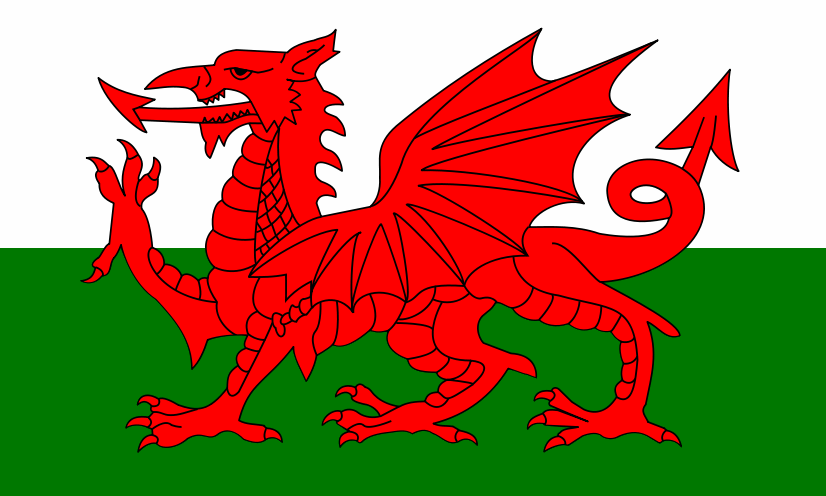 Teacher Activities:Promoting discussion of statistics / asking questions / explanationLearner Activities:Answering questions on data / Participating in discussionHandouts on statistics of illnesses / WhiteboardTask 4 of assignment / Feedback from exercises on statisticsR2 / W4 / W7 / SL1 / SL228 – 18th MarchChronic & Terminal IllnessBehavioural and Cognitive States in relation to Chronic Illness & The Availability of intervention /treatmentTeaching Activities: Explanation, Promoting discussion, Asking questions, Providing assistance when required during exercisesLearner ActivitiesNote taking, Answering Questions, Completing Activities, Participating in discussionPower point, interactive whiteboard, handouts, activity handoutsTask 4 of assignment / Exercises / Answering questionsR2 / R3 / W1 / W4 / W7 / SL1 / SL2 / SL629-25th March Chronic & Terminal IllnessTheories of Pain – Psychological Factors involved in pain perception, organic pain, psychogenic painTeacher Activities: Providing assistance during activities / Promoting discussion & feedbackLearner Activities:Completing activities / Providing feedback / Participating in discussionPower point, whiteboard, handoutsAnswering questions, feedback from exercises, Assignment task 4R2 / R3 / W1 / W4 / W7 / SL1 / SL2 / SL630-1st AprilEaster Hols31-8th AprilEaster Hols32 -15th AprilChronic & Terminal IllnessAcute and chronic pain, injury without pain and vice versa, psychological approaches to the alleviation of painTeacher Activities: Providing assistance during activities / Promoting discussion & feedbackLearner Activities:Completing activities / Providing feedback / Participating in discussionPower point, whiteboard, handoutsAnswering questions, feedback from exercises, Assignment task 4R2 / R3 / W1 / W4 / W7 / SL1 / SL2 / SL633-22nd AprilChronic & Terminal IllnessPsychological theories related to diagnosis and behaviour changeLecturer Activities: Providing assistance where required during activitiesLearner Activities: Completing activities / providing feedback / participating in discussionHandouts, whiteboardFeedback from activities and discussion / Assignment task 4R2 / W7 / SL1 / SL2 / SL634-29th AprilChronic & Terminal IllnessEffects on families and cared ones of illnesses such as Cancer, HIV, diabetes, asthmaLecturer Activities: Promoting discussion, listening and sensitively responding to learner experiencesLearner Activities: Reflection, empathising, drawing on personal experiencesPower point activities / Whiteboard / Case StudiesFeedback from discussion / Assignment 4SL6 / W6/ W135- 6th May May Bank Holiday Monday36 -13th MayAssignmentsCompletion of overall assignments and mop up!Teacher Activities:Explanation, providing assistance where requiredLearner Activities:Listening to what’s required / Completing taskComputers / Books / LibraryOverall assignmentR4 / R1/ SL! / SL237-20th MayAssignmentsCompletion of overall assignments and mop up!Teacher Activities:Explanation, providing assistance where requiredLearner Activities:Listening to what’s required / Completing taskComputers / Books / LibraryOverall assignmentR4 / R1/ SL! / SL238-27th MayHalf Term39-3rd JuneAssignmentsCompletion of overall assignments and mop up!Computers / Books / LibraryOverall assignmentR4 / R1/ SL! / SL240 -10th JuneAssignmentsCompletion of overall assignments and mop up!Computers / Books / LibraryOverall assignmentR4 / R1/ SL! / SL2Notes: Notes: Notes: Notes: Notes: Notes: 